«ЗАТВЕРДЖУЮ»Проректор з науково-педагогічної роботи __________________________ «_____» ___________ 20___ р. РОБОЧА ПРОГРАМА НАВЧАЛЬНОЇ ДИСЦИПЛІНИ 
«АДМІНІСТРУВАННЯ ТА ЗАХИСТ БАЗ ДАНИХ ТА СХОВИЩ  ДАНИХ»для студентів освітнього рівня «бакалавр» спеціальності 123 "Комп’ютерна інженерія", 125 «Кібербезпека»факультет інформаційно-комп’ютерних технологій кафедра комп’ютерих наукРобочу програму схвалено на засіданні кафедри комп’ютерих наук протокол від «27» серпня 2022 р.  № 8 Завідувач кафедри комп’ютерих наук________________ М.С.Граф  Розробник: к.т.н., доц., комп’ютерих наук Сугоняк І.І.   Житомир 2022 – 2023 н.р.   1. Опис навчальної дисципліни Примітка.   Співвідношення кількості годин аудиторних занять до самостійної і індивідуальної роботи становить (%): для денної форми навчання –  27/72  2. Мета та завдання навчальної дисципліни    Метою навчальної дисципліни “АДМІНІСТРУВАННЯ ТА ЗАХИСТ БАЗ ДАНИХ ТА СХОВИЩ  ДАНИХ” є надання майбутнім фахівцям знань про сучасні концепції, методи та засоби адміністрування баз даних та сховищ даних та сучасний інструментарій моніторингу, аудиту, резервування баз даних та керування правами доступу.  Основними завданнями вивчення дисципліни “АДМІНІСТРУВАННЯ ТА ЗАХИСТ БАЗ ДАНИХ ТА СХОВИЩ  ДАНИХ” є формування сукупності знань та вмінь для реалізації та експлуатації  баз та сховищ даних використанням сучасних СУБД та сучасних підходів до адміністрування та захисту інформації у кіберпросторі.Дана дисципліна забезпечує набуття студентом таких фахових компетенцій для спеціальності 123 «Комп’ютерна інженерія»P4. Здатність забезпечувати захист інформації, що обробляється в комп’ютерних та кіберфізичних системах та мережах з метою реалізації встановленої політики інформаційної безпеки.P9. Здатність системно адмініструвати, використовувати, адаптувати та експлуатувати наявні інформаційні технології та системи.для спеціальності 125 «Кібербезпека»КФ 3. Здатність до використання програмних та програмноапаратних комплексів засобів захисту інформації в інформаційно-телекомунікаційних (автоматизованих) системах.КФ 5. Здатність забезпечувати захист інформації, що обробляється в інформаційно-телекомунікаційних (автоматизованих)  системах з метою реалізації встановленої політики інформаційної та/або кібербезпеки.КФ 10. Здатність застосовувати методи та засоби криптографічного та технічного захисту інформації на об’єктах інформаційної діяльностіКФ 11. Здатність виконувати моніторинг процесів функціонування інформаційних, інформаційнотелекомунікаційних (автоматизованих) систем згідно встановленої політики інформаційної та/або кібербезпеки.Програмні результати навчання: проектувати та розгортати бази та сховища даних;розуміти особливості архітектури баз та сховищ даних і вимоги до ресурсів;планувати розгортання, встановлювати та конфігурувати відповідні сервери;здійснювати резервне копіювання і відновлення бази даних;використовувати майстра імпорту і експорту, і пояснювати їх кореляцію з сервісами інтеграції;керувати безпекою продукту;працювати з серверними ролями і ролями баз даних;конфігурувати і призначати дозволи;здійснювати супровід бази даних;здійснювати моніторинг з допомогою динамічних представлень;виявляти і усувати неполадки при супроводі продукту..   3. Програма навчальної дисципліни   ЗМІСТОВНИЙ МОДУЛЬ І. Принципи та методи проектування сховищ даних     ТЕМА 1. Адміністрування баз даних та сховищ даних.   Вимоги та критерії побудови інформаційних систем на базі розподілених баз даних (РБД).  типи РБД і ряд властивостей. Багатовимірне представлення даних. Загальна схема організації сховища даних. Характеристики, типи і основні відмінності технологій OLAP і OLTP. Схеми зірка та сніжинка. Агрегування.  ТЕМА 2. Захист інформації в СУБД. Шифрування данихЗабезпечення безпеки даних в СУБД. Привелеї та засоби мови SQL для розмежування прав доступу. Особливості організації доступу до даних в різних СУБД. Симетричне та асиметричне шифрування БД. Ієрархія ключів. Використання сертифікатів. Прозоре шифрування БД.ТЕМА 3. Системні бази даних, протоколювання та резервування SQL ServerСистемні бази даних. Журнал транзакцій. Інформація про БД та таблиці. INFORMATION SCHEMA. КОМАНДА SHOW.  Резервне копіювання БД. Відновлення БД. Стратегії резервування БД. Аудит баз даних. Планувальник задач баз даних. ТЕМА 4. Інтеграція даних SQL ServerФункции наборов данных. BULK СOPY PROGRAMM. BULK INSERT. INTEGRATION SERVICES. MYSQLDUMP.4. Структура навчальної дисципліни   Теми семінарських занять  Семінарські заняття не передбачено навчальним планом    Теми практичних занять  Практичні заняття не передбачено навчальним планом    7. Теми лабораторних занять   8. Самостійна робота   9. Індивідуальні завдання  ІНДЗ не передбачено навчальним планом    10. Методи навчання   Основними видами занять, які проводяться під керівництвом викладача, є лекції  та лабораторні роботи і самостійна робота.    На лекціях розглядаються загальні теоретичні положення дисципліни. Під час проведення лекцій використовуються мультимедійні засоби для інтерактивної демонстрації прикладів та графічного матеріали. До кожної лекції студентам додається презентація основних положень. Основними методами навчання є пояснювально-ілюстративний та проблемного виконання.   При виконанні лабораторних робіт зміцнюються знання, отримані на лекціях, набуваються первинні навички з проектування сховищ даних та використання методів багатовимірного аналізу даних, розглядаються типові задачі проектування та програмування, алгоритми інтелектуального аналізу. Основними методами навчання є репродуктивний та дослідницький методи навчання.   При самостійній роботі студенти набувають навички самостійного освоєння інструментарію проектування та програмування ПТК, які не використані в навчальному процесі та поглиблюються свої знання щодо технологічних засобів ПТК. Основними методами навчання є частковопошуковий та дослідницький методи навчання.   При проведенні лекційних та лабораторних занять використовуються середовища MS SQL Server, MySQLServer11. Методи контролю   Під час вивчення дисципліни використовуються наступні методи контролю: поточне  та підсумкове тестування за теоретичним матеріалом, захист лабораторних робіт у формі співбесіди, практичні контрольні за результатами вивчення теми. Залік проводиться у формі комп’ютерного тестування.   12. Розподіл балів, які отримують студенти   Залік (1 семестр)   Т1, Т2 ... Т12 – теми змістових модулів.   Шкала оцінювання: національна та ЄКТС   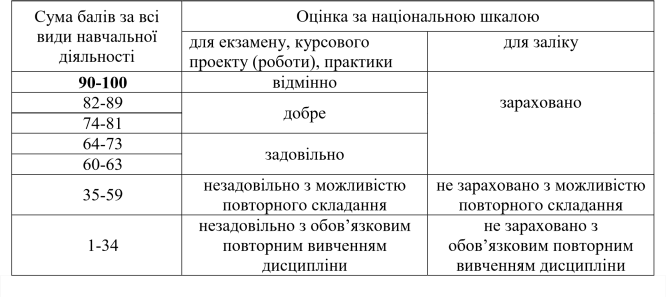 13. Методичне забезпечення   методичні вказівки з лабораторного практикуму (в електронному вигляді);   конспект лекцій (в електронному вигляді).   методичні вказівки для організації самостійної роботи студента (в електронному вигляді)   14. Рекомендована література Базова   Ковальчук А.М. Основи проектування та розробки інформаційних систем: Збірка навчальних матеріалів./ Ковальчук А.М., Левицький В.Г., Самолюк І.І., Янчук В.М.- Ж.: ЖДТУ, 2009. - 54с.    Допоміжна [1]K. Simmons and S. Carstarphen, Pro SQL Server 2012 administration. Berkeley, CA: Apress, 2012.[2]A. Jorgensen, B. Ball, S. Wort and R. LoForte, Professional Microsoft SQL Server 2014 Administration. John Wiley & Sons, 2014.[3]R. Dyer, Learning the MySQL Database. O'Reilly Media, 2015.[4]R. Sileika, D. Parkes, M. Lowman, C. Andres, S. Anglin, M. Beckner, E. Buckingham, G. Cornell, J. Gennick, J. Hassell, M. Moodie, J. Pepper, F. Pohlmann, D. Pundick, B. Renow-Clarke, D. Shakeshaft, M. Wade, T. Welsh, M. Tobin, J. Blackwell, J. Compton, H. Lang and M. Smith, Pro Python System Administration. Berkeley, CA: Apress, 2010.15. Інформаційні ресурси   [5]"SQL Server 2017 on Windows and Linux | Microsoft". [Online]. Available: https://www.microsoft.com/en-us/sql-server/sql-server-2017. [Accessed: 2018].[6]"Microsoft SQL Server Download - softpedia.com". [Online]. Available: http://www.softpedia.com/get/Internet/Servers/Database-Utils/Microsoft-SQL-Server.shtml. [Accessed: 2018].[7]"Microsoft Data Platform | Microsoft". [Online]. Available: https://www.microsoft.com/en-us/sql-server/. [Accessed: 2018].[8]"SQL Server Training Courses - Microsoft Virtual Academy". [Online]. Available: https://mva.microsoft.com/product-training/sql-server. [Accessed: 2018].[9]"MySQL :: Download MySQL Community Server". [Online]. Available: https://dev.mysql.com/downloads/mysql/. [Accessed: 2018].[10]"MySQL". [Online]. Available: https://www.mysql.com/. [Accessed: 2018].[11]"MySQL :: Developer Zone". [Online]. Available: https://dev.mysql.com/. [Accessed: 2018].[12]"SQL Server - Online Courses, Classes, Training, Tutorials ...". [Online]. Available: https://www.lynda.com/SQL-Server-training-tutorials/456-0.html. [Accessed: 2018].[13]"MySQL Bugs". [Online]. Available: https://bugs.mysql.com/. [Accessed: 2018].   Найменування показників    Галузь знань, напрям підготовки,  освітньокваліфікаційний  рівень   Характеристика навчальної дисципліни      Найменування показників    Галузь знань, напрям підготовки,  освітньокваліфікаційний  рівень   денна форма навчання  (магістри)   Кількість кредитів  – 4Галузь знань   12 Інформаційні технології    нормативна Кількість кредитів  – 4Спеціальність  123  Комп’ютерні науки125 Кібербезпека126 Інформаційні системи та технологіїнормативна Модулів –1   Рік підготовки   Змістових модулів – 2 3-й   Індивідуальне науково-дослідне завдання  - за планом не передбачене    Семестр   Загальна  кількість годин –  120   5-й   Загальна  кількість годин –  120   Лекції   Тижневих годин для денної форми навчання:  аудиторних – 3 самостійної роботи студента –6   Освітньокваліфікаційний рівень: бакалавр, магістр   16 год.   Тижневих годин для денної форми навчання:  аудиторних – 3 самостійної роботи студента –6   Освітньокваліфікаційний рівень: бакалавр, магістр   Практичні, семінарські   Тижневих годин для денної форми навчання:  аудиторних – 3 самостійної роботи студента –6   Освітньокваліфікаційний рівень: бакалавр, магістр   - год.   Тижневих годин для денної форми навчання:  аудиторних – 3 самостійної роботи студента –6   Освітньокваліфікаційний рівень: бакалавр, магістр   Лабораторні   Тижневих годин для денної форми навчання:  аудиторних – 3 самостійної роботи студента –6   Освітньокваліфікаційний рівень: бакалавр, магістр   32 год.   Тижневих годин для денної форми навчання:  аудиторних – 3 самостійної роботи студента –6   Освітньокваліфікаційний рівень: бакалавр, магістр   Самостійна робота   Тижневих годин для денної форми навчання:  аудиторних – 3 самостійної роботи студента –6   Освітньокваліфікаційний рівень: бакалавр, магістр   72 год.   Тижневих годин для денної форми навчання:  аудиторних – 3 самостійної роботи студента –6   Освітньокваліфікаційний рівень: бакалавр, магістр   Індивідуальні завдання:    Тижневих годин для денної форми навчання:  аудиторних – 3 самостійної роботи студента –6   Освітньокваліфікаційний рівень: бакалавр, магістр   --   Тижневих годин для денної форми навчання:  аудиторних – 3 самостійної роботи студента –6   Освітньокваліфікаційний рівень: бакалавр, магістр   Вид контролю:    Тижневих годин для денної форми навчання:  аудиторних – 3 самостійної роботи студента –6   Освітньокваліфікаційний рівень: бакалавр, магістр   Залік    Назви змістових модулів і тем   Кількість годин   Кількість годин   Кількість годин   Кількість годин   Кількість годин   Назви змістових модулів і тем   дення форма   дення форма   дення форма   дення форма   дення форма   Назви змістових модулів і тем   1   8   9   9   10   11   Модуль 1 Проектування сховищ даних та інтелектуальний аналіз  Модуль 1 Проектування сховищ даних та інтелектуальний аналіз  Модуль 1 Проектування сховищ даних та інтелектуальний аналіз  Модуль 1 Проектування сховищ даних та інтелектуальний аналіз  Модуль 1 Проектування сховищ даних та інтелектуальний аналіз  Модуль 1 Проектування сховищ даних та інтелектуальний аналіз  ТЕМА 1. Адміністрування баз даних та сховищ даних.   40404  4 32ТЕМА 2. Захист інформації в СУБД. Шифрування даних404041224ТЕМА 3. Системні бази даних, протоколювання та резервування SQL Server404041224ТЕМА 4. Интеграция данных SQL Server40404432Разом за модуль 1   1201201632108Усього годин  1201201632108№   з/п   Назва теми   Кількість годин   1   Проектування та реалізація баз даних та сховищ даних4   2   Визначення прав доступу до БД. Управління безпекою4  3   Шифрування даних4   4   Резервн копуювання та відновлення даних4   5Організація регламентного обслуговування баз та сховищ даних4  6Аналіз системної інформації4 7 Моніторинг та оптимізація операцій з даними4  8Інтеграція баз даних4 Всього   32 №   з/п   Назва теми   Кількість годин   1   ТЕМА 1. Адміністрування баз даних та сховищ даних.   322   ТЕМА 2. Захист інформації в СУБД. Шифрування даних243   ТЕМА 3. Системні бази даних, протоколювання та резервування SQL Server244   ТЕМА 4. Интеграция данных SQL Server32Разом    108Поточне тестування та самостійна робота   Поточне тестування та самостійна робота   Поточне тестування та самостійна робота   Поточне тестування та самостійна робота   Сума Змістовий модуль 1   Змістовий модуль 1   Змістовий модуль 1   Змістовий модуль 1   Т1   Т2   Т3   Т4   19333319100   